Интеллектуальная игра «МЫ ЧТИМ ЗАКОНЫ»Добрый день, уважаемые участники! Мы рады приветствовать вас на нашей интеллектуальной игре «Мы чтим законы», посвященной Российской Конституции. Конституция – основной закон государства, поэтому каждый гражданин нашей страны обязан знать и понимать права человека и гражданина, знать, какие высшие органы власти управляют нашей страной и в чем заключаются их полномочия. Конституция Российской Федерации была принята всенародным голосованием 12 декабря 1993 года. И так внимание на экран.Ответы:Когда принята Конституция РФ?12.12.19932. Сколько статей в Конституции Российской Федерации? статей3.Сколько лет должно быть гражданину Российской Федерации, чтобы стать Президентом Российской Федерации?35 лет4. На сколько лет избирается Президент Российской Федерации? На 4 года5. С какого возраста гражданин Российской Федерации может самостоятельно осуществлять в полном объёме свои права и обязанности?С 18 летКроссворд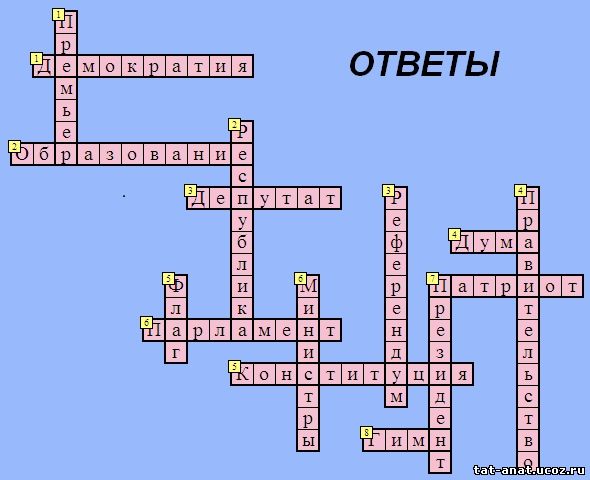 ТЕКСТ
Государственного гимна Российской Федерации
(слова С.Михалкова)Россия - священная наша держава,Россия - любимая наша страна.Могучая воля, великая слава -Твое достоянье на все времена!Славься, Отечество наше свободное,Братских народов союз вековой,Предками данная мудрость народная!Славься, страна! Мы гордимся тобой!Загадочный ящикФлагГербПрезидент РФЧто в переводе с латыни буквально означает слово «президент»?Сидящий впередиСколько Президентов было в СССР? Один. Первый и последний – М.С. ГорбачёвНазовите первого Президента России.Ельцин Б.Н.Кто избирает Президента РФ?Граждане РФСколько сроков подряд можно быть Президентом РФ?2 срока подрядС какого возраста граждане РФ могут участвовать в выборах Президента РФ?С 18 лет